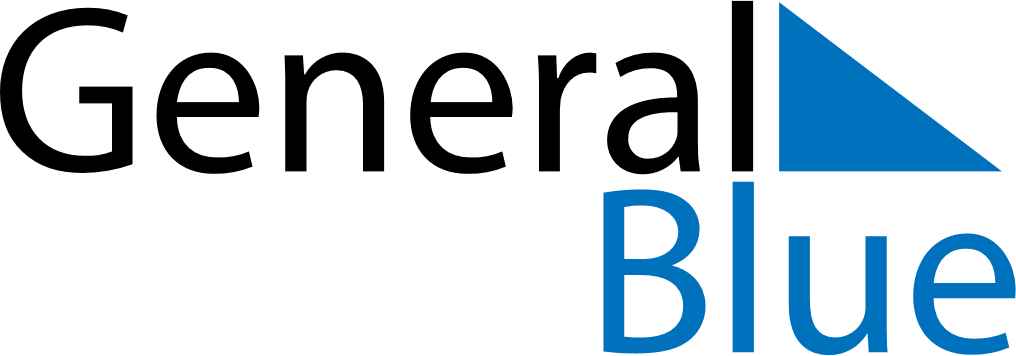 February 2020February 2020February 2020United StatesUnited StatesMondayTuesdayWednesdayThursdayFridaySaturdaySunday12345678910111213141516Valentine’s Day17181920212223Washington’s Birthday242526272829